附件22023年云南省绿色云品品牌目录企业和产品品牌名单（735个）序号州市主体名称品牌名称产品分类昆明市昆明大彤农产品种植有限公司凤乡蜜果品-水果昆明市安宁八街高桥食用玫瑰专业合作社春玫思羽花卉-食用昆明市安宁滇湖蓝莓种植有限公司滇湖果品-水果昆明市安宁海湾茶业有限责任公司老同志茶叶昆明市安宁诺斯沃德花卉产业有限公司诺斯沃德花卉-观赏昆明市安宁赢鹏种养殖有限公司赢鹏畜禽-禽蛋昆明市昆明冬冬食品有限公司咚咚畜禽-禽蛋昆明市昆明仟村农业有限公司穗丰和蔬菜昆明市云南恒进农业开发有限公司悦丰然蔬菜昆明市云南卉兴农业有限公司滇中卉兴农业花卉-观赏昆明市云南嘉木茶业有限公司嘉木茶叶昆明市云南金江绿色产业有限公司金江绿产畜禽-牛肉乳品昆明市云南凯森食品有限公司凯森蔬菜昆明市云南玫里传说食品有限公司玫里传说花卉-食用昆明市昆明滇王花卉有限公司滇王花卉-观赏昆明市昆明国际花卉拍卖交易中心有限公司KIFA花卉-商贸流通昆明市昆明杨月季园艺有限责任公司杨月季花卉-观赏昆明市云南茗星辉皇花卉种植有限公司茗星花卉花卉-观赏昆明市昆明金水优农牧业有限公司金土畜禽-猪肉昆明市昆明市东川区神耀种植有限公司神耀牌萝卜蔬菜昆明市云南东山油茶种植专业合作社滇油味道油料昆明市云南一枝蒿制药有限公司东春中药材昆明市云南正大蛋业有限公司正大畜禽-禽蛋昆明市富民锐泽农业科技有限公司元鑫锐泽禽蛋昆明市富民树美果蔬产销专业合作社树美果品-水果昆明市云南丰岛花卉有限公司丰岛花卉-观赏昆明市云南大益微生物技术有限公司益原素茶叶昆明市云南朗乾农副产品有限公司朗乾蔬菜昆明市云南农鑫农业开发有限公司农鑫NUTRISHINE蔬菜昆明市云南山里红生物科技有限公司山里红中药材昆明市云南天使食品有限责任公司天使蔬菜昆明市/曲靖市云南英茂花卉产业有限公司/曲靖英茂现代农业有限公司英茂花卉-观赏昆明市晋宁昆阳张良花卉专业合作社张良花卉-观赏昆明市云南林奇园艺有限公司LYNCH林奇花卉-观赏昆明市云南军粮集团有限公司凉水田粮食昆明市云南书剑茶叶有限公司书剑茶叶昆明市昆明七彩云南庆沣祥茶业股份有限公司庆沣祥茶叶昆明市云南鸿翔中药科技有限公司鸿翔中药材昆明市云南金丰汇油脂股份有限公司金菜花其他-油料昆明市云南玖香鲜花生物科技股份有限公司花知道花卉-食用昆明市云南农垦咖啡有限公司云啡咖啡昆明市云南潘祥记工贸有限公司潘祥记花卉-鲜花饼昆明市云南神农肉业食品有限公司神农优鲜畜禽-猪肉昆明市昆明雪兰牛奶有限责任公司雪兰畜禽-乳制品昆明市禄劝百味中药实业有限责任公司小喳精中药材昆明市禄劝相邦食品开发有限公司云杉果品-水果昆明市昆明鸿垚农业开发投资有限公司轿子山中药材昆明市昆明兰露梦农业科技有限公司禄果果品-水果昆明市禄劝凡科农业科技发展有限公司凡科农业（图形）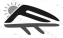 蔬菜昆明市禄劝圣腾元农业科技有限公司圣腾元果品-水果昆明市云南我种花农业科技有限公司我种花花卉-观赏昆明市云南彝道农业发展有限公司彝道中药材昆明市昆明中如农业科技有限公司归辛中药材昆明市云南滇野农业科技有限公司云滇野蔬菜-食用菌昆明市云南汇林生物科技有限公司汇林滇茸蔬菜-食用菌昆明市云南锦苑花卉产业股份有限公司锦苑花卉-观赏昆明市云南六大茶山茶业股份有限公司六大茶山茶叶昆明市云南农垦集团有限责任公司云南农垦（图形）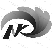 综合昆明市云南融创实业有限公司曼箐庄园咖啡昆明市云南天然橡胶产业集团有限公司云象其他-天然橡胶昆明市云南芸岭鲜生农业发展有限公司芸岭鲜生蔬菜昆明市云南米花园艺科技有限公司ME!FLOR∧花卉-观赏花卉昆明市昆明旭日丰华农业科技有限公司旭潤莊園蔬菜昆明市石林禾泽蔬菜速冻加工厂禾泽蔬菜昆明市石林鸿坤农业发展有限公司宜奈果果品-水果昆明市石林绿宝康农业产业开发有限公司高原鸿果品-水果昆明市石林温氏畜牧有限公司温氏畜禽-鸡、鸡蛋昆明市石林西游人参果种植专业合作社齿艿果品-水果昆明市石林兴滇农产品开发有限公司兴滇农庄花卉-食用昆明市石林耀奇农产品开发有限公司香草印象花卉-加工昆明市石林源美农业发展有限公司圭山源美果品-水果昆明市云南石丰种业有限公司石丰其他-种子昆明市嵩明乔华绿山源花卉种植专业合作社绿山源花卉-观赏花卉昆明市昆明奥力联盟农业开发有限公司小榄蛋畜禽-禽蛋昆明市昆明海盛园艺有限公司Hasfarm花卉-观赏花卉昆明市昆明虹之华园艺有限公司虹華園艺花卉-观赏昆明市昆明统一生物科技有限公司世博花卉-观赏昆明市嵩明大发养殖有限公司滇跃兴农畜禽-鸡昆明市嵩明牛栏江投资有限公司牛栏江粮食昆明市云南菌视界生物科技有限公司菌视界蔬菜-食用菌昆明市云南伊利乳业有限责任公司伊利畜禽-乳品昆明市/红河哈尼族彝族自治州昆明立深新园生物科技有限公司/开远立深园艺有限公司NESSEN花卉-观赏昆明市云南梓盟农业科技有限公司梓盟蔬菜昆明市昆明德和罐头食品有限责任公司德和畜禽-猪肉昆明市云南凯普农业投资有限公司鲜为蔬菜昆明市云南利鲁环境建设有限公司梦之草花卉-加工昆明市云南良道农业科技有限公司良道天成蔬菜昆明市云南云澳达坚果开发有限公司云澳达果品-坚果昆明市云南云花联合发展股份有限公司云花香花卉-观赏昆明市南宛古树茶业有限公司南宛茶叶昆明市昆明英武农业科技有限公司英武中药材昆明市云南英茂糖业（集团）有限公司英茂 YINMORE糖昆明市云南云藜食品有限公司云藜粮食昆明市云南中茶茶业有限公司中茶茶叶昆明市昆明艾燕特色农产品开发专业合作社轿子印象粮食-苦荞加工昆明市昆明艾燕生物科技有限公司艾燕其他-苦荞茶昆明市昆明晟瑞果蔬种植有限公司晟瑞果品-水果昆明市寻甸春意蔬菜种植有限公司最亮的星蔬菜昆明市寻甸福邦农业有限公司云上西菜蔬菜昆明市寻甸水井人农业发展有限公司水井人蔬菜昆明市寻甸县伊泰食品有限公司云牛小哥畜禽-牛肉加工昆明市寻甸兴平牧业有限责任公司XINGPING畜禽-种猪昆明市云南泵龙马铃薯种植有限公司泵龍蔬菜昆明市云南海潮集团听牧肉牛产业股份有限公司听牧畜禽-牛肉昆明市云南荞阿哥食品有限公司荞阿哥粮食昆明市云南正东香料有限公司云竺予花卉-加工昆明市云南白药集团中药资源有限公司豹七中药材昆明市昆明川达食品有限公司川达蔬菜昆明市昆明方德波尔格玫瑰花卉有限公司荷冠花卉-观赏昆明市昆明市滇中粮食贸易（集团）有限公司昆粮粮食昆明市宜良博胜养殖有限公司赢之源畜禽-禽蛋昆明市宜良山鸭养殖有限公司黎老鸭畜禽-禽蛋昆明市云南连宸食品有限公司傣乡园花卉-食用昆明市云南茂湾水产养殖有限责任公司澂嬌水产昆明市云南为君开园林工程有限公司为君开花卉-观赏花卉昆明市云南银丰农业开发有限公司隆银水产昭通市大关县琦鑫农产品生产有限公司琦鑫畜禽-牛肉昭通市鲁甸县浩丰苹果专业合作社嘎嘣脆果品-水果昭通市鲁甸县亨丰种养专业合作社江底小蜜枣果品-水果昭通市云南理世实业（集团）有限责任公司噜咪啦蔬菜-加工昭通市巧家县佰意佳食品有限公司佰意佳其他-糖昭通市巧家县花漾年华恒祥食品有限公司鹤润果品-坚果昭通市巧家县万华食品有限责任公司金沙唐韵其他-糖昭通市绥江县盛源果木种植专业合作社金江红果品-水果昭通市绥江县裕农农业开发有限责任公司枇杷郎果品-水果昭通市盐津茶叶有限责任公司云津茶叶昭通市盐津东胜中药材种植有限公司牛塘坝中药材昭通市巴食川珍农业发展（彝良）有限公司巴食川珍蔬菜昭通市彝良县农副产品加工厂徐美德中药材昭通市彝良县天毅天麻种植专业合作社丑丑天毅中药材昭通市彝良县原生态天麻种植专业合作社洪述中药材昭通市昭通市鑫水月商贸有限公司鑫水月中药材昭通市昭通众生食品股份有限公司乌蒙万物生畜禽-鸡昭通市永善县干岩腔水果种植专业合作社务基脐橙果品-水果昭通市永善县桧江脐橙种植专业合作社桧江果品-水果昭通市永善县桧元种植专业合作社桦稿坪红心果品-水果昭通市永善县华垦农林技术开发有限责任公司明子山果品-水果昭通市云南八凯农业开发有限公司八凯粮食昭通市云南农垦昭通农业投资发展有限责任公司沁果昭红果品-水果昭通市云南永孜堂制药有限公司永孜堂中药材昭通市昭通超越农业有限公司昭阳红果品-水果昭通市昭通菊满堂农业发展有限公司菊满堂花卉-食用昭通市昭通绿健果蔬商贸有限公司满园鲜果品-水果昭通市昭通市汉朔农产品有限公司乌蒙熙红果品-水果昭通市昭通市张蝴绵蚕丝制品有限公司张蝴绵其他-蚕丝制品昭通市昭通市昭阳区丑甜心种植农民专业合作社丑甜心果品-水果昭通市昭通万亩禾山农业科技有限公司秋城甜心果品-水果昭通市镇雄县友贻核桃专业合作社友贻果品-坚果曲靖市云南海嘎农业科技有限责任公司海戛果品-水果曲靖市富源县谷子地种植农民专业合作社陈佩山药蔬菜曲靖市云南富源金田原农产品开发有限责任公司魔乐多蔬菜-魔芋制品曲靖市云南富源县恒宽农业科技开发有限公司忆古金珠油料曲靖市云南满地金食品开发有限公司满地金其他-调味品曲靖市会泽高老庄农业庄园有限公司滇泽王果品-水果曲靖市会泽富天农业科技有限公司兴农合果品-坚果加工曲靖市会泽群林农业综合开发有限公司创冧蔬菜曲靖市会泽县干海子种植专业合作社会宝印象果品-水果曲靖市云南艾可斯食品有限公司莓美时刻果品-水果曲靖市云南广汇种植有限公司云广汇蔬菜曲靖市陆良灿林农业开发有限公司选权蔬菜曲靖市陆良爨乡绿圆菇业有限公司陆尚蔬菜-食用菌曲靖市云南沃坤农业科技发展有限公司云沃坤蔬菜曲靖市云南曦野农业发展有限公司曦野蔬菜曲靖市罗平金丰油脂有限公司依鲁其他-油料曲靖市马龙爱必达园艺科技有限公司爱必达花卉-观赏曲靖市云南蓝铭生态农业发展有限公司爨蓝果品-水果曲靖市云南双友现代农业股份有限公司高原云牛畜禽-牛肉曲靖市曲靖佳沃现代农业有限公司“佳沃”牌曲靖蓝莓果品-水果曲靖市曲靖市麒麟区福润种植专业合作社馫腾葡萄果品-水果曲靖市云南德瑞油脂有限公司爨坊其他-油料曲靖市云南普瑞生物制药（集团）有限公司瑞普瑞中药材曲靖市云南博隆生物科技开发有限公司博隆牌其他-农资曲靖市宣威市龙津生物科技有限责任公司龙津中药材曲靖市宣威市农硕农特产品开发有限公司农硕中药材曲靖市宣威市浦记火腿食品有限公司老浦家畜禽-猪肉制品曲靖市宣威市太坤调味品厂坤太蔬菜曲靖市宣威市宣特食品（集团）有限公司宣特畜禽-猪曲靖市宣威杨家匠心火腿食品有限公司正冬腿畜禽-猪肉曲靖市云南云淀淀粉有限公司云淀粮食-马铃薯淀粉曲靖市云南神创蔬菜种植有限公司神创蔬菜曲靖市云南煜欣农林生物科技有限公司煜欣中药材玉溪市云南澄江莲心食品有限公司玉品莲心茶叶玉溪市云南德春绿色食品有限公司德春蔬菜-加工玉溪市云南云蓝蓝莓科技开发有限公司佳品云蓝果品-水果玉溪市玉溪迪瑞特花卉有限公司迪瑞特花卉-观赏花卉玉溪市云南金晟农产品进出口有限公司滇盛蔬菜玉溪市玉溪紫玉花卉产业有限公司云玉花卉-观赏玉溪市云南滇雪粮油有限公司滇雪油料玉溪市云南滇雪粮油有限公司菜家村油料玉溪市云南猫哆哩集团食品有限责任公司猫哆哩果品-水果加工玉溪市云南省玉溪市高原甜橙有限责任公司高原王子果品-水果玉溪市云南维和药业股份有限公司维和中药材玉溪市云南阿穆尔鲟鱼集团有限公司阿穆尔水产玉溪市云南玉溪华宁宁州香食品有限责任公司宁州香畜禽-猪肉玉溪市玉溪滴源花卉产销专业合作社玉滴源花卉-观赏玉溪市玉溪瑞珀花卉贸易有限公司丽曦花卉花卉-观赏玉溪市玉溪市江川区荣程猕猴桃种植有限公司雄关骄阳果品-水果玉溪市玉溪市江川区雄怡花卉有限公司雄怡花卉-观赏玉溪市通海高原农产品有限公司高原绿洲蔬菜玉溪市通海锦海农业科技发展有限公司锦海花卉-观赏玉溪市云南环泰进出口有限公司云知鲜蔬菜玉溪市云南佳海农业产业有限公司佳海花业花卉-观赏玉溪市云南通海宋威农产品进出口有限公司宋威蔬菜玉溪市云南通泰贸易进出口有限公司云品通泰蔬菜玉溪市云南云菜集团有限公司云菜集团蔬菜玉溪市云南云秀花卉有限公司云秀花卉-观赏玉溪市新平褚氏农业有限公司褚橙果品-水果玉溪市新平久字号果品专业合作社傣乡福橙果品-水果玉溪市新平龙橙果业发展有限公司花腰龙橙果品-水果玉溪市玉溪红河谷果业有限公司靓公袖橘果品-水果玉溪市玉溪盛康生物科技开发有限公司盛运康蔬菜玉溪市云南鼎成农业科技有限公司南恩金果果品-水果玉溪市云南实建褚橙果业有限公司实建褚橙果品-水果玉溪市云南新平南恩糖纸有限责任公司南恩其他-糖玉溪市云南丛山食品有限责任公司丛山蔬菜玉溪市云南易门山里香食品有限责任公司浦贝山里香蔬菜玉溪市云南易门益生绿色食品有限责任公司云之南其他-调味品玉溪市云南省蔓崟铭宝农业科技有限公司玺晟泰果园果品-水果玉溪市元江县昊源热带水果开发有限公司岱源果品-水果玉溪市元江县来吉桃李种植专业合作社来吉果品-水果玉溪市元江县农润农业科技开发有限公司农润青城果品-水果玉溪市元江县张海水果种植有限公司张志海芬果品-水果玉溪市云南康福茶业有限公司氼康其他-调味品玉溪市云南万绿生物股份有限公司万绿中药材玉溪市云南沃土果品有限公司褚柑果品-水果玉溪市云南元江大有为食品有限公司大有为GREATEATS果品-水果保山市云南盛昌林产品开发有限公司滇盛昌果品-坚果保山市云南康丰糖业（集团）有限公司龙珠糖保山市龙陵恒冠泰达农业发展有限公司云冠橙果品-水果保山市龙陵县富民石斛专业合作社林斛中药材保山市龙陵县林源石斛开发有限公司古箐宝花卉-观赏保山市云南咳哩佬农业开发有限公司咳哩佬果品-水果保山市云南品斛堂生物科技有限公司元斛中药材-石斛保山市云南省龙陵县龙眉茶业开发有限责任公司龍眉古茶茶叶保山市保山比顿咖啡有限公司比顿咖啡保山市保山纯征咖啡产业开发有限公司白虎山咖啡咖啡保山市保山市高老庄农副产品开发有限公司高晟庄园咖啡保山市保山市新寨咖啡有限公司新寨咖啡保山市保山市兴邦农业发展有限公司XINGBANG果品-水果保山市保山中咖食品有限公司中咖咖啡保山市云南峡谷明珠农业发展有限公司峡谷明珠果品-水果保山市保山澳鑫电子商务有限公司凹家澳蔬菜保山市晨光生物科技集团腾冲有限公司晨光生物中药材保山市腾冲恒益东山农业开发有限公司岭牛记畜禽-牛肉保山市腾冲三泰茶业有限责任公司云山玉叶茶叶保山市腾冲市高黎贡山生态茶业有限责任公司高黎贡山茶叶保山市腾冲市和顺鑫生态食品开发有限公司和顺鑫其他-油料保山市腾冲市黄梨坡生态茶业有限公司黄梨坡茶叶保山市腾冲市绮罗茶业有限公司绮罗红茶叶保山市云南滨鲲中智农业科技开发有限责任公司高原鲲水产保山市云南金鑫大农业有限公司野人山粮食保山市云南省腾冲清凉山茶厂有限责任公司清凉山茶叶保山市云南腾冲极边茶业股份有限公司极边茶叶保山市云南腾冲露丝福生物产业有限责任公司露丝福花卉-食用保山市云南腾药制药股份有限公司腾药中药材保山市云南云之凰健康科技有限公司云之凰中药材-灵芝楚雄彝族自治州楚雄滇宝农业发展有限公司滇宝富毫茶叶楚雄彝族自治州楚雄锦达农业开发有限公司云锦达畜禽-牛肉楚雄彝族自治州楚雄绿巨人生物科技有限公司彝运果品-水果楚雄彝族自治州楚雄芮源农业发展有限公司芮源畜禽-禽蛋楚雄彝族自治州楚雄三牧农业科技有限公司滇老表蔬菜制品-野生菌汤料楚雄彝族自治州楚雄市大过口乡亿隆魔芋专业合作社大过口蔬菜-加工楚雄彝族自治州楚雄市林鑫养殖基地华林鑫畜禽-禽蛋楚雄彝族自治州楚雄市吕合镇世勤油菜种植专业合作社洲油荞其他-油料楚雄彝族自治州楚雄市绿之源农业发展有限公司源之态果品-坚果楚雄彝族自治州楚雄市天合水稻种植专业合作社阿乖佬粮食楚雄彝族自治州楚雄市西霸农场西霸农场果品-水果楚雄彝族自治州楚雄市西舍路镇乔木古树茶叶经营部哀牢古树园茶叶楚雄彝族自治州楚雄伍德农业开发有限公司彝山里人蔬菜-食用菌楚雄彝族自治州楚雄芋尚丰农业开发有限公司滇芩蔬菜-加工魔芋粉楚雄彝族自治州楚雄云泉酱园有限责任公司云泉其他-调味品楚雄彝族自治州楚雄州进出口有限公司起家蔬菜-食用菌楚雄彝族自治州楚雄州志祥粮油有限公司楚鹿粮食楚雄彝族自治州云南爱尔发生物技术股份有限公司爱尔发其他-雨生红球藻及其制品楚雄彝族自治州云南楚雄东宝生物资源开发有限公司东宝一捏脆果品-坚果楚雄彝族自治州云南楚雄天利药业有限公司三迪中药材-深加工楚雄彝族自治州云南马大泡食品有限公司马大泡蔬菜楚雄彝族自治州云南摩尔农庄生物科技开发有限公司摩尔农庄果品-坚果楚雄彝族自治州云南欣绿茶花股份有限公司芊云花卉-观赏楚雄彝族自治州/文山壮族苗族自治州云南金七制药有限公司/金七药业股份有限公司金七中药材楚雄彝族自治州大姚三台惠彝农产品有限公司彝芸逗粮食楚雄彝族自治州云南倮哩倮电子商务有限公司倮哩倮综合楚雄彝族自治州大姚广益发展有限公司广天成果品-坚果楚雄彝族自治州大姚家和天然食品开发有限责任公司家和康顺果品-坚果楚雄彝族自治州大姚丽珊农业开发有限公司彝丽果果品-坚果楚雄彝族自治州大姚县禾佳水稻种植专业合作社农佳雄丰粮食楚雄彝族自治州大姚兆鹏食品有限责任公司姚台果品-坚果楚雄彝族自治州大姚志新种植家庭农场滇禾丰粮食楚雄彝族自治州楚雄万锦农业开发有限公司世锦农蔬菜楚雄彝族自治州禄丰锦园春农业科技开发有限公司国伟果品-水果楚雄彝族自治州禄丰双丰良种猪有限公司高原黑畜禽-猪肉楚雄彝族自治州禄丰县东河人家种养殖专业合作社东河人家果品-水果楚雄彝族自治州禄丰县洒买助生产营销专业合作社洒买助果品-坚果楚雄彝族自治州禄丰鑫鹏农产品经营有限公司龙乡中村果品-坚果楚雄彝族自治州禄丰云天野农业科技有限公司第二个果品-水果楚雄彝族自治州云南方德波尔格园艺有限公司嘉荷/JEWEL花卉-观赏楚雄彝族自治州云南禄丰勤攀现代农业开发有限公司勤攀花卉-种苗楚雄彝族自治州云南彝人农夫农业发展有限公司秘境山窝畜禽-禽蛋楚雄彝族自治州云南牟定恒瑞生物科技有限公司恒瑞花卉-食用花卉楚雄彝族自治州楚雄方氏种植有限公司君卉蔬菜楚雄彝族自治州楚雄彝家香经贸有限公司彝佳畜禽-猪肉楚雄彝族自治州牟定天山生态茶厂龙之彝茶叶楚雄彝族自治州牟定县凤屯镇龙丰茶厂彝峰茶叶楚雄彝族自治州牟定县金龙茶厂彝缘茶叶楚雄彝族自治州牟定县石羊天和食品有限公司天台天和其他-腐乳楚雄彝族自治州牟定县世外桃源生物科技开发专业合作社华峰山果品-水果楚雄彝族自治州云南楚雄圣谷食品有限公司圣谷果品-水果加工楚雄彝族自治州云南牟定朝昌经贸有限公司楚豐其他-腐乳，畜禽，食用菌，酒等楚雄彝族自治州云南牟定兴华食品有限公司云香嫂其他-腐乳楚雄彝族自治州云南牟定正兴（集团）有限公司喜鹊窝其他-白酒楚雄彝族自治州云南三福食品有限公司彝生源蔬菜-加工（葛根粉）楚雄彝族自治州云南盛耘农业发展有限公司耘果云蔬蔬菜楚雄彝族自治州云南羊泉生物科技股份有限公司天台羊泉其他-腐乳楚雄彝族自治州楚雄悦丰生物科技有限公司阅丰中药材楚雄彝族自治州南华灵官畜牧养殖有限公司楚灵畜禽-禽蛋楚雄彝族自治州南华县红辉种养殖专业合作社礼舍江果品-水果楚雄彝族自治州南华县宏田软籽石榴种植示范基地虹婷果品-水果楚雄彝族自治州南华县咪依噜天然食品开发有限责任公司咪依噜蔬菜-食用菌楚雄彝族自治州南华县彝吉旺土特产开发有限公司菌公子蔬菜-食用菌楚雄彝族自治州云南南华半坡茶厂彝春茶叶楚雄彝族自治州双柏白竹虎芽茶厂雾云山白竹虎芽茶叶楚雄彝族自治州双柏县鄂嘉镇哀牢山生态畜牧养殖发展有限公司密架山猪畜禽-猪肉楚雄彝族自治州双柏县法脿镇白竹山老熊窝生态茶厂白竹壮志茶叶楚雄彝族自治州双柏县法脿镇白竹山天生坝生态茶厂雨龙白竹贡芽茶叶楚雄彝族自治州双柏县三江葡萄庄园有限公司绿汁江果品-水果楚雄彝族自治州双柏县竹山春茶叶制造有限公司查姆竹山春茶叶楚雄彝族自治州双柏燚天商贸有限公司燚天原生畜禽-禽蛋楚雄彝族自治州云南阿里郎黄牛养殖有限公司六纳畜禽-牛肉楚雄彝族自治州云南白竹印象茶业投资有限公司虎笙茶叶楚雄彝族自治州云南豪祥农业科技有限公司HAOXIANG果品-坚果楚雄彝族自治州云南省双柏县白竹山茶业有限责任公司白竹山茶叶楚雄彝族自治州云南彝人农夫农业发展有限公司双柏分公司罗么苴山窝蛋畜禽-禽蛋楚雄彝族自治州武定县白路乡玉莲蔬菜种植专业合作社云路蔬菜楚雄彝族自治州武定县白路乡中沟核桃种植专业合作社佳核万事兴果品-坚果楚雄彝族自治州武定县德天壹品农业科技开发有限公司德天一品果品-水果楚雄彝族自治州武定臻骥农业科技开发有限公司鸡先森畜禽-禽蛋楚雄彝族自治州云南宝田农业科技有限公司彝森态中药材楚雄彝族自治州云南武定永银农产品开发有限公司武狮畜禽-猪肉楚雄彝族自治州云南兴牧养殖有限公司武定马头山养殖基地兴生畜禽-羊肉楚雄彝族自治州云南胤泽农业科技有限公司胤泽蔬菜楚雄彝族自治州云南云味坊食品有限公司云味坊其他-馅料楚雄彝族自治州楚雄禾韵园艺有限责任公司东芳不败花卉-观赏花卉楚雄彝族自治州楚雄金科利现代农业有限公司金科利蔬菜楚雄彝族自治州姚安佳祎云菜产业科技发展有限公司佳祎蔬菜楚雄彝族自治州姚安县济合庄园果业有限公司济合庄园果品-水果楚雄彝族自治州姚安县鑫农现代农业发展有限公司彝州红果品-水果楚雄彝族自治州姚安县鑫盛实业有限公司彝康蔬菜-山药楚雄彝族自治州姚安彝福农产品开发有限公司美人传说果品-坚果楚雄彝族自治州云南晟瑞农业科技有限公司晟瑞花卉-食用楚雄彝族自治州永仁县维的乡农丰果蔬种植专业合作社菱鲜客果品-水果楚雄彝族自治州永仁县猛虎植物油料专业合作社猛虎油料楚雄彝族自治州永仁兴红农业开发有限公司凯杰果品-水果楚雄彝族自治州永仁野森达菌业有限公司野森达蔬菜-食用菌楚雄彝族自治州永仁永灵种植有限公司唐根华果品-水果楚雄彝族自治州永仁哲林实业有限公司哲林树上熟芒果果品-水果楚雄彝族自治州元谋热坝果蔬产销专业合作社热坝蔬菜楚雄彝族自治州元谋碧丰果业有限公司长在猿山果品-水果楚雄彝族自治州元谋滇宇农业发展有限公司滇宇果品-水果楚雄彝族自治州元谋鸿荣农业科技有限责任公司鸿荣农业蔬菜楚雄彝族自治州元谋聚元食品有限公司信旺爱蔬菜楚雄彝族自治州元谋食佳果业有限责任公司祖氏佳果果品-水果楚雄彝族自治州元谋世纪农业科技有限公司圆沃果品-水果楚雄彝族自治州元谋田鑫果蔬有限公司元冬果蔬蔬菜楚雄彝族自治州元谋县常荣农业发展有限公司君早圆果品-水果楚雄彝族自治州元谋县果然好农业科技有限公司果先锋果品-水果楚雄彝族自治州元谋县蔬菜有限责任公司元绿蔬菜楚雄彝族自治州元谋豫滇果蔬有限责任公司阿良亚亚蔬菜楚雄彝族自治州云南绿业元果蔬有限责任公司瓜果之巅蔬菜楚雄彝族自治州云南思农蔬菜种业发展有限责任公司思龙蔬菜楚雄彝族自治州云南浙滇农业发展有限公司东方红一号果品-水果楚雄彝族自治州云南自然之星农业科技有限公司自然之星蔬菜红河哈尼族彝族自治州个旧市大红屯粮食购销有限公司云梯谷粮食红河哈尼族彝族自治州云南乍甸乳业有限责任公司乍甸畜禽-牛肉乳品红河哈尼族彝族自治州云南乍甸乳业有限责任公司森林牧场畜禽-乳品红河哈尼族彝族自治州河口丰收农业发展有限公司丰（图形）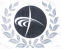 果品-水果红河哈尼族彝族自治州河口汇友农业科技有限公司瑶冠果品-水果红河哈尼族彝族自治州河口金土地农业发展有限公司柚崽果品-水果红河哈尼族彝族自治州河口明星农业科技发展有限公司下湾子柚果品-水果红河哈尼族彝族自治州河口翔茗农业发展有限公司石峡槽茶叶红河哈尼族彝族自治州红河麟源农业科技发展有限公司麟源果品-水果红河哈尼族彝族自治州红河县柏利农业发展有限公司红柏利果品-水果红河哈尼族彝族自治州红河滇红茶业有限公司依期洛茶叶红河哈尼族彝族自治州红河谷辣木产业有限公司万年堂中药材红河哈尼族彝族自治州云南红河酷爱哈尼梯田产业发展有限公司七彩梯田粮食红河哈尼族彝族自治州云南省红河糖业有限责任公司顺风其他-糖红河哈尼族彝族自治州红河宏斌食品有限公司宏斌Hopen蔬菜红河哈尼族彝族自治州建水县福新果蔬专业合作社美秀福新粮食红河哈尼族彝族自治州建水县建辉食用菌产销农民专业合作社普莉姐蔬菜-食用菌红河哈尼族彝族自治州建水县源然农业开发有限公司七彩源然果品-水果红河哈尼族彝族自治州云南高特农业科技有限公司巴甸果品-水果红河哈尼族彝族自治州红河云泉农业发展有限公司云泉果品-水果红河哈尼族彝族自治州开远云之澳花卉有限公司花语鲜束花卉-观赏花卉红河哈尼族彝族自治州开远市稻乡米业有限公司泸江谷粮食红河哈尼族彝族自治州开远市国洪经贸有限公司阿迷国洪蔬菜红河哈尼族彝族自治州开远天华生物产业有限公司彩云菊花卉-观赏红河哈尼族彝族自治州云南红河卧龙米业有限责任公司卧龙谷粮食红河哈尼族彝族自治州云南四季丰锦农业科技发展有限公司云梦红果品-水果红河哈尼族彝族自治州云南云岭广大峪口禽业有限公司峪口禽业畜禽-禽蛋红河哈尼族彝族自治州云南浙兴林果种植有限公司浙兴果品-水果红河哈尼族彝族自治州泸西县云露果业农民专业合作社云露果品-水果红河哈尼族彝族自治州明康汇生态农业集团云南泸西种植有限公司明康汇蔬菜红河哈尼族彝族自治州云南宏升蔬菜种植发展有限责任公司宏升蔬菜红河哈尼族彝族自治州红河州正玉堂农业科技发展有限公司正玉堂果品-水果红河哈尼族彝族自治州泸西县金马镇金爵红种植农民专业合作社金爵红蔬菜红河哈尼族彝族自治州云南牛牛牧业股份有限公司牛西兰畜禽-牛红河哈尼族彝族自治州云南泽生生物科技有限公司云灯中药材红河哈尼族彝族自治州绿春县大水沟生态茶业有限公司黄连山茶叶红河哈尼族彝族自治州绿春县绿鑫生态茶业有限责任公司玛玉茶叶红河哈尼族彝族自治州绿春县玛玉茶厂玛玉古王茶叶红河哈尼族彝族自治州绿春县勐傣种植专业专业合作社傣勐坪其他-香料红河哈尼族彝族自治州绿春县森泉茶叶厂啊杷唆茶叶红河哈尼族彝族自治州云南彤瑞茶叶有限公司彤瑞茶叶红河哈尼族彝族自治州蒙自海升现代农业有限公司枝纯果品-水果红河哈尼族彝族自治州红河佳裕农业科技有限公司佳沃果品-水果红河哈尼族彝族自治州红河五里冲生态茶业有限公司哈尼水碾茶叶红河哈尼族彝族自治州红河云上梯田食品有限公司枇杷哥果品-水果红河哈尼族彝族自治州蒙自缤纷农业科技发展有限公司滇科蔬菜红河哈尼族彝族自治州蒙自市蒙生石榴产销专业合作社蒙生果品-水果红河哈尼族彝族自治州蒙自市南疆水果产销专业合作社蒙涯红果品-水果红河哈尼族彝族自治州弥勒品元园艺有限公司品元花卉-观赏花卉红河哈尼族彝族自治州红河江泰果业有限责任公司江泰果业果品-水果红河哈尼族彝族自治州红河阳光果业有限公司阳光果园果品-水果红河哈尼族彝族自治州弥勒高泰果业有限公司黒果贝果品-水果红河哈尼族彝族自治州云南高原葡萄酒有限公司云南红其他-葡萄酒红河哈尼族彝族自治州云南弥勒灯盏花药业有限公司BIOVALLEY生物谷中药材红河哈尼族彝族自治州屏边苗箐生态农业有限公司潇怡苗箐畜禽-禽蛋红河哈尼族彝族自治州屏边县润达农业发展有限公司大围红阳果品-水果红河哈尼族彝族自治州云南源盘果业有限公司源盘果品-水果红河哈尼族彝族自治州石屏县芯和农业有限责任公司芯和果品-水果红河哈尼族彝族自治州石屏县云龙绿色食品有限责任公司红屏牌甘蓝蔬菜红河哈尼族彝族自治州石屏润龙果蔬有限公司咗咗哩果品-水果红河哈尼族彝族自治州石屏县湖东杨梅专业合作社鑫湖东果品-水果红河哈尼族彝族自治州石屏县黄龙生态农业开发有限责任公司黄农果品-水果红河哈尼族彝族自治州石屏欣宇农业开发有限公司欣宇果品-水果红河哈尼族彝族自治州元阳县粮食购销有限公司阿波红呢粮食文山壮族苗族自治州富宁边关茶业有限公司龙修茶叶文山壮族苗族自治州富宁金泰得剥隘七醋有限公司剥隘七醋其他-调味品文山壮族苗族自治州文山鸟王山农业综合开发有限公司鸟王山茶叶文山壮族苗族自治州云南富宁湘桂糖业有限公司雲鑫其他-糖文山壮族苗族自治州云南润嘉药业有限公司健之愿中药材制品文山壮族苗族自治州广南县凯鑫生态茶业开发有限公司凯鑫茶业茶叶文山壮族苗族自治州广南县凌垭原生铁皮石斛科技有限公司凌垭中药材文山壮族苗族自治州广南县石山农场有限责任公司正道茶叶文山壮族苗族自治州广南县堂上农场有限责任公司堂上果品-水果文山壮族苗族自治州广南药王谷生物科技有限公司御贡药王谷中药材文山壮族苗族自治州云南云之香米业有限公司云之香粮食文山壮族苗族自治州麻栗坡县地力利农业科技开发有限公司紫益身其他-山药制品文山壮族苗族自治州麻栗坡县家茗茶叶种植专业合作社猛硐古茶茶叶文山壮族苗族自治州麻栗坡县林沃草果种植农民专业合作社芊宇其他-香辛料文山壮族苗族自治州麻栗坡县龙云社茶业有限公司老山慢茶叶文山壮族苗族自治州麻栗坡县天赢农业专业合作社紫霖璘蔬菜文山壮族苗族自治州马关县蜀丰食品有限公司蜀乐美蔬菜文山壮族苗族自治州云南鑫浩粮贸科技有限公司麦浪光坎粮食文山壮族苗族自治州丘北诺香花卉农业科技开发有限公司诺香簇花卉-食用文山壮族苗族自治州丘北青创电子商务有限公司青丘乡密茶叶文山壮族苗族自治州丘北县博宇食品有限公司野绿山粮食文山壮族苗族自治州丘北正辉农业开发有限公司正辉绿享蔬菜文山壮族苗族自治州文山玖香鲜花生物科技有限公司香芮可花卉-食用文山壮族苗族自治州文山云枫农业科技发展有限责任公司云枫土鸡畜禽-禽蛋文山壮族苗族自治州云南归根农业科技有限公司归根蔬菜文山壮族苗族自治州文山高田三七种植产业基地有限公司高田中药材文山壮族苗族自治州文山景源农业发展有限公司六诏中药材文山壮族苗族自治州文山七麟三七科技有限公司七麟三七中药材文山壮族苗族自治州文山市华信三七科技有限公司华信守正中药材文山壮族苗族自治州文山市马塘冯家粮油工业有限责任公司冯家粮食-加工文山壮族苗族自治州文山市苗乡三七实业有限公司苗乡三七中药材文山壮族苗族自治州文山四季农业发展有限责任公司佰家珍品蔬菜文山壮族苗族自治州文山逸龙生物科技有限公司逸芝龙中药材文山壮族苗族自治州云南白药集团文山七花有限责任公司七花中药材文山壮族苗族自治州云南七丹药业股份有限公司七丹中药材文山壮族苗族自治州云南三七科技有限公司云三七中药材文山壮族苗族自治州云南正果农业发展有限公司三吃桃果品-水果文山壮族苗族自治州砚山县王国贸易有限公司撒拉丁粮食-加工文山壮族苗族自治州砚山万宝春园农业种植有限公司松南牌蔬菜文山壮族苗族自治州砚山县福之口农业科技有限公司福之口蔬菜文山壮族苗族自治州砚山县侨园水果种植专业合作社七乡侨园果品-水果文山壮族苗族自治州砚山县松南农业开发有限公司云松南蔬菜文山壮族苗族自治州砚山县云砚养殖专业合作社云砚畜禽-禽蛋文山壮族苗族自治州砚山县者腊乡盛源蔬菜种植农民专业合作社田畇蔬菜文山壮族苗族自治州砚山兴发蔬菜种植有限公司绿孨蔬菜文山壮族苗族自治州云南中康食品有限公司中康食品蔬菜普洱市江城中澳农业科技发展有限公司中澳农科果品-坚果普洱市江城县宝藏镇古野源茶厂滇浮世味茶叶普洱市景东昌瑞农特产品开发有限公司无量昌瑞果品-坚果普洱市景东志和核桃产业开发有限公司核气祥果品-坚果普洱市云南君普茶业有限公司君普茶叶普洱市景东锅瓦茶业有限责任公司锅瓦山茶叶普洱市景东苑扬晚熟芒果产业发展有限公司晚芒果品-水果普洱市普洱景东樱桃源茶业有限公司帮浪山茶叶普洱市普洱天泽茶业有限责任公司无量茶叶普洱市普洱银蔗源农业发展有限公司怪稀奇其他-糖普洱市云南茶窝子茶业有限公司茶窝子茶叶普洱市云南梁氏高原蓝莓产业发展有限公司梁氏蓝莓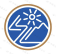 （图形）果品-水果普洱市景谷马厩茶叶农民专业合作社亿碗水茶叶普洱市普洱景谷多上果汁饮品有限公司多上果品-水果加工普洱市景谷秧塔大白茶有限责任公司秧塔茶叶普洱市云南景谷白龙茶业股份有限公司白龙茶叶普洱市澜沧瑞峰茶叶咖啡有限公司麻卡地咖啡普洱市澜沧县芒景古茶农民专业合作社阿百蜡茶叶普洱市普洱景迈柏联普洱茶庄园有限公司景迈山茶叶普洱市普洱澜沧古茶股份有限公司澜沧古茶茶叶普洱市万神草生物科技（澜沧）有限公司万神草中药材普洱市墨江凤凰山茶业有限公司凤凰窝茶叶普洱市墨江合美农业科技有限公司紫归粮食普洱市墨江景星水之灵茶业庄园景星水之灵茶叶普洱市墨江双联珠粮贸加工厂紫品贡粮食普洱市普洱茶王茶业集团股份有限公司老古董茶叶普洱市云南高山生物农业股份有限公司康恩贝高山铁皮中药材普洱市云南普洱兴洋茶业有限公司興洋茗茶茶叶普洱市普洱爱伲庄园咖啡有限公司爱伲庄园咖啡普洱市普洱金树咖啡产业有限公司金树咖啡普洱市普洱市银生茶业有限公司银生茶业茶叶普洱市普洱淞茂滇草六味制药股份有限公司淞茂滇草六味中药材普洱市普洱新华国茶有限公司茶马史诗茶叶普洱市普洱鑫丰农业开发有限公司奇象咖啡普洱市普洱永锋茶业有限公司轩扬茗茶叶普洱市普洱祖祥高山茶园有限公司祖祥茶叶普洱市云南龙生茶业股份有限公司龙生茶叶普洱市西盟商烟街茶叶农民专业合作社佤韵茶叶普洱市云南省镇沅彝族哈尼族拉祜族自治县五一茶有限责任公司五一茶叶普洱市镇沅高山牧归养殖有限公司高山牧归畜禽-牛肉加工普洱市镇沅圣元堂生物科技开发有限责任公司那若罗·圣元堂中药材西双版纳傣族自治州景洪宏臻农业科技有限公司牛夫人蔬菜西双版纳傣族自治州西双版纳版纳药业有限责任公司版纳中药材西双版纳傣族自治州西双版纳佳年农业有限公司佳年果品-水果西双版纳傣族自治州云南绿野农林集团有限公司雨林云果果品-坚果西双版纳傣族自治州云南西双版纳州古茶山茶业有限公司龙园号茶叶西双版纳傣族自治州勐海县福海茶厂福海茶厂茶叶西双版纳傣族自治州光明食品集团云南石斛生物科技开发有限公司九斛堂中药材西双版纳傣族自治州今大福生态茶业有限公司何宝强班章大白菜茶叶西双版纳傣族自治州蔓莓（西双版纳）果莓种植有限公司Driscoll's 怡颗莓果品-水果西双版纳傣族自治州勐海茶业有限责任公司大益茶叶西双版纳傣族自治州勐海陈升茶业有限公司陈升号茶叶西双版纳傣族自治州勐海晋德茶业有限公司佰年尚普茶叶西双版纳傣族自治州勐海曼香云天农业发展有限公司傣王稻粮食西双版纳傣族自治州勐海濮人农业庄园有限公司版纳人果品-水果西双版纳傣族自治州勐海濮人农业庄园有限公司龍濮號茶叶西双版纳傣族自治州勐海雨林古茶坊茶叶有限责任公司雨林古茶坊茶叶西双版纳傣族自治州西双版纳宝翠香莲生物科技有限公司宝翠香莲花卉-观赏西双版纳傣族自治州云南勐昌茶业有限公司勐昌號茶叶西双版纳傣族自治州云南农垦集团勐海八角亭茶业有限公司八角亭茶叶西双版纳傣族自治州云南臻字号茶业有限责任公司臻字号茶叶西双版纳傣族自治州云南中吉号茶业有限公司中吉号茶叶西双版纳傣族自治州勐腊县太平水果种植专业合作社热果世界果品-水果西双版纳傣族自治州西双版纳百年倚邦编年史茶厂百年倚邦编年史茶叶西双版纳傣族自治州西双版纳云锰新兴天然橡胶有限公司中胶永生其他-天然乳胶制品大理白族自治州宾川县兴宏达农副产品专业合作社明洪果品-水果大理白族自治州宾川高原有机农业开发有限公司朱苦拉咖啡大理白族自治州宾川佳泓园艺有限责任公司树翡翠果品-水果大理白族自治州宾川金丰汇农业开发有限公司禧年果品-水果大理白族自治州宾川县宾杰农副产品有限责任公司宾杰果品-水果大理白族自治州宾川县宏源农副产品产销专业合作社楼铁源果品-水果大理白族自治州宾川县绿色果品开发有限责任公司爽馨果品-水果大理白族自治州宾川县云福农副产品加工有限责任公司云福果品-水果大理白族自治州云南泰瑞农林发展有限公司一马平川蔬菜大理白族自治州大理市林韵生物科技开发有限责任公司山里清萃中药材大理白族自治州云南皇氏来思尔乳业有限公司来思尔LESSON畜禽-乳制品大理白族自治州云南欧亚乳业有限公司欧亚畜禽-乳制品大理白族自治州云南下关沱茶（集团）股份有限公司下关沱茶茶叶大理白族自治州云南怡品农业科技有限公司弥露花卉-食用大理白族自治州洱源凌福苹果种植有限公司洱园红果品-水果大理白族自治州洱源县玉食农特产品开发有限公司洱海之源粮食大理白族自治州大理西湖洱海印象生态农业旅游发展有限公司古生村粮食大理白族自治州云南大理洱宝实业有限公司洱宝果品-水果加工大理白族自治州云南新希望邓川蝶泉乳业有限公司蝶泉畜禽-牛肉乳品大理白族自治州大理五丰高原农业有限公司鹤和兴蔬菜大理白族自治州鹤庆县兄弟果业发展有限公司鹤冠果品-水果大理白族自治州鹤庆县中宝现代农业有限公司中宝禽业畜禽-禽蛋大理白族自治州剑川县臻福农副产品加工有限公司臻福祥蔬菜大理白族自治州大理春沐源农业科技有限公司春沐源蔬菜大理白族自治州大理耘飞农业科技有限公司鲁巅蔬菜蔬菜大理白族自治州弥渡县大帅茶厂有限公司弥津茶叶大理白族自治州弥渡县老土罐绿色食品有限责任公司老土罐蔬菜-加工大理白族自治州南涧凤凰沱茶有限公司鑫凤凰茶叶大理白族自治州南涧彝族自治县罗伯克茶场罗伯克茶叶大理白族自治州云南南涧茶厂古德凤凰茶叶大理白族自治州云南土林茶业有限公司土林茶叶大理白族自治州大理万福思源农业开发有限公司滇巍中药材大理白族自治州巍山聚丰农业科技有限公司巍小檬果品-水果大理白族自治州巍山县大仓文华食品工业有限责任公司大仓文华中药材大理白族自治州巍山县福禄食品有限责任公司永绥福禄果品-水果大理白族自治州巍山县南诏姐妹中药材种植农民专业合作社巍宝山姐妹贡菜蔬菜大理白族自治州巍山县五印乡祥印种植农民专业合作社五印果品-水果大理白族自治州巍山彝族回族自治县绿源林果有限责任公司曾毅秀岭果品-水果大理白族自治州云南彦霖食品有限公司虎香源油料大理白族自治州云南云上之都农业发展有限公司哈斯菓萩蔬菜大理白族自治州大理州瑞才食品有限公司瑞才食品果品-坚果大理白族自治州祥云泰兴农业科技开发有限责任公司七彩泰兴蔬菜大理白族自治州祥云县龙之源蔬菜产业有限责任公司龙源农苑蔬菜大理白族自治州祥云县泰鑫科技商贸发展有限公司滇府果品-水果大理白族自治州云南皇正实业集团有限公司赢龙其他-蚕丝制品大理白族自治州云南龙云大有实业有限公司龙云大有蔬菜大理白族自治州云南忠玉农业开发有限公司忠玉源农业果品-水果大理白族自治州大理漾濞核桃有限责任公司漾宝果品-坚果大理白族自治州漾濞春雨薄壳山核桃科技开发有限公司滇春雨果品-坚果大理白族自治州漾濞微农源农产品贸易有限公司洒蜜哒果品-坚果大理白族自治州漾濞彝族自治县李家庄农民专业合作社任兴果品-水果大理白族自治州漾濞彝族自治县箐口核桃专业合作社传润果品-坚果大理白族自治州云南东方红生物科技有限公司御福年果品-坚果大理白族自治州云南云上普瑞紫衣核桃产业开发有限责任公司云益品果品-坚果大理白族自治州大理为民中草药种植有限公司为民本草中药材大理白族自治州永平博南山茶业有限公司博南古道茶叶大理白族自治州永平县果亮农副产品有限责任公司果亮果品-坚果大理白族自治州永平县鸿瑞农业科技开发有限责任公司云瑞康中药材大理白族自治州永平县龙门乡大坪坦茶厂大坪坦茶叶大理白族自治州大理州云龙县诺邓火腿食品厂诺邓火腿畜禽-猪肉大理白族自治州云龙县宝丰乡大栗树茶厂大栗树茶叶大理白族自治州云龙县天池林果场麦地湾果品-水果大理白族自治州云龙县团结乡鹿龙塘茶厂佬倵茶叶大理白族自治州云龙县云极茶厂云极源茶叶大理白族自治州云南诺邓金腿食品科技有限公司一腿畜禽-猪肉制品德宏傣族景颇族自治州梁河县毛峰茗曲茶业有限公司几壶春茶叶德宏傣族景颇族自治州安琪酵母（德宏）有限公司安琪其他-活性酵母德宏傣族景颇族自治州德宏正信实业股份有限公司正信桑宝其他-蚕丝制品德宏傣族景颇族自治州陇川县福睿粮油有限公司福睿牌粮食德宏傣族景颇族自治州陇川县王子树香芝茶厂香芝茶叶德宏傣族景颇族自治州云南农垦陇川农场有限公司云兰其他-糖德宏傣族景颇族自治州德宏小匡粮油食品有限公司小匡粮食德宏傣族景颇族自治州芒市遮放小毕朗米业有限公司小毕朗粮食德宏傣族景颇族自治州芒市志成茶业有限公司孔雀公主茶叶德宏傣族景颇族自治州云南德凤茶业有限公司德凤茶叶德宏傣族景颇族自治州瑞丽和泰绿源农业科技发展有限公司和泰绿源果品-水果德宏傣族景颇族自治州瑞丽市金土地生物科技开发有限公司篁子蔬菜德宏傣族景颇族自治州瑞丽市岭瑞农业开发有限公司干邦亚庄园中药材德宏傣族景颇族自治州盈江县华康高山生态茶业有限责任公司腾盈高山茶茶叶德宏傣族景颇族自治州云南诗密农业科技开发有限公司大盈江粮食丽江市丽江先锋食品开发有限公司首创先锋其他-糕点丽江市华坪县华农科技开发有限责任公司金川红玉果品-水果丽江市丽江华坪金芒果生态开发有限公司丽果果品-水果丽江市宁蒗恒泰农业投资开发有限公司2700果品-水果丽江市宁蒗沈氏滇重楼药材有限公司沈氏滇重楼中药材丽江市宁蒗县泸沽湖农旅产业有限公司女儿珍粮食-苦荞加工丽江市丽江程玫生物科技有限公司程玫花卉-食用丽江市丽江坤源食品有限公司堃其他-花椒丽江市丽江三川实业集团有限公司三川畜禽-猪肉丽江市丽江中源绿色食品有限公司澜沧味蔬菜-食用菌丽江市永胜他留农特产品专业合作社他留粮食、果品、畜禽等丽江市永胜正合农业综合开发有限责任公司王正合果品-水果丽江市云南绿A生物产业园有限公司绿A中药材丽江市云南沃谷农业发展有限公司和春柑果品-水果丽江市丽江得一食品有限责任公司雪山农场蔬菜丽江市丽江花花色玫瑰庄园有限公司花花色花卉-食用丽江市丽江华利生物开发药业有限公司华丽山脉云木香中药材丽江市丽江姚园农庄有限责任公司玉龙小黑畜禽-猪肉丽江市玉龙县鲁甸山芸药业有限责任公司云秦艽中药材丽江市云南白药集团太安生物科技产业有限公司千草堂中药材迪庆藏族自治州德钦康邦油业有限责任公司康邦美味油料迪庆藏族自治州德钦县旭美生物资源开发有限公司梅里山珍蔬菜-食用菌迪庆藏族自治州维西伟宏农特资源开发有限责任公司伟宏农特中药材迪庆藏族自治州维西兴维农畜产品开发公司南姐洛中药材迪庆藏族自治州迪庆香格里拉金坷生物资源开发有限公司央坷中药材迪庆藏族自治州云南香格里拉兰草药业有限公司兰草中药材迪庆藏族自治州迪庆州香格里拉龙峰生物科技开发有限公司九子海畜禽-牛肉迪庆藏族自治州香格里拉藏龙生物开发股份有限公司藏龙畜禽-牛肉加工迪庆藏族自治州香格里拉酒业股份有限公司香格里拉其他-酒迪庆藏族自治州香格里拉市净土农业发展有限公司净土优品畜禽-猪迪庆藏族自治州香格里拉市康美乳业开发有限责任公司康美畜禽-乳制品迪庆藏族自治州香格里拉市馈赠农业科技有限公司哈巴庄园果品-水果迪庆藏族自治州香格里拉市森吉尼达生物资源开发有限公司森吉尼达畜禽-禽蛋迪庆藏族自治州香格里拉市圣达牦牛乳业有限公司圣达畜禽-牛肉乳品迪庆藏族自治州香格里拉市圣域天香牦牛产业开发有限公司圣域天香畜禽-牛肉乳品迪庆藏族自治州香格里拉市天境农业有限公司天境庄园蔬菜-食用菌迪庆藏族自治州香格里拉市忠浩中药材种植有限责任公司农布.缅仁中药材怒江傈僳族自治州福贡老姆登高山茶种植农民专业合作社怒舅山茶叶怒江傈僳族自治州兰坪云岭生物产业有限责任公司富和山云岭生物中药材怒江傈僳族自治州兰坪县沧江金甸红米种植专业合作社沧江金甸粮食怒江傈僳族自治州泸水市小沙坝恒丰种养园小沙坝柑桔果品-水果怒江傈僳族自治州泸水银坡春灵种养开发基地（普通合伙）怒银中药材怒江傈僳族自治州怒江昂可达生物科技开发有限公司昂可达中药材临沧市碧丽源（云南）茶业有限公司65里林间茶茶叶临沧市云南沧源佤山茶厂有限公司佤山映象茶叶临沧市凤庆凤宁茶业有限公司凤宁号茶叶临沧市凤庆古村茶厂天孕裕豪茶叶临沧市凤庆顺天昌茶厂顺天昌茶叶临沧市凤庆县茶家寨原生态茶业有限公司山凤（图形）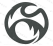 茶叶临沧市凤庆县大摆田茶厂有限责任公司大摆田茶叶临沧市凤庆县古路湾茶厂凤香归茶叶临沧市凤庆县三宁茶业有限责任公司三宁茶叶临沧市凤庆县峡山茶业有限公司峡山茶叶临沧市凤庆云戎茶业有限公司云戎茶叶临沧市临沧工投顺宁坚果开发有限公司林苍山上果品-坚果临沧市临沧庆丰核桃生物科技有限责任公司智上果品-坚果加工临沧市云南春茗茶业有限责任公司香竹箐茶叶临沧市云南龙泉茶业有限责任公司鸿运茶叶临沧市云南省凤庆糖业集团营盘有限责任公司晶菱其他-糖临沧市云南一叶生物科技股份有限公司嘉利好其他-油料临沧市云南紫江食品有限公司紫江油料临沧市中红茶业（凤庆）有限公司中红（图形）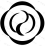 茶叶临沧市耿马鹤益茶业有限公司鹤益茶叶临沧市耿马四方生物科技开发有限责任公司云斛中药材临沧市云南七彩田园牧业有限公司七彩田园畜禽-牛临沧市临沧华茶商贸有限公司冰令茶叶临沧市临沧佳源食品有限责任公司优顺其他-油料临沧市临沧市临茶印象茶业有限公司临茶印象茶叶临沧市临沧天下茶都茶业集团有限公司醉庄蹻茶叶临沧市临沧天源食品有限公司云天源油料临沧市临沧燕语茶业科技有限公司燕语茶叶临沧市临沧智德鸿昌茶厂智德鸿昌茶叶临沧市临翔南华晶鑫糖业有限公司玉带河其他-糖临沧市云南广福药业有限公司临沧中药材临沧市云南临沧陈粮商贸有限公司陈粮號茶叶临沧市云南善源生物科技发展有限公司雨仙草中药材临沧市双江滇鼎帮骂茶厂滇鼎帮骂茶叶临沧市双江鼎云茶业有限公司腊斯若莫茶叶临沧市双江行云生物科技有限公司行云中药材临沧市双江津乔茶业有限公司津乔茶叶临沧市双江勐傣茶业有限公司勐傣茶叶临沧市双江天润现代农业有限公司现代 天润中药材临沧市双江自治县勐库镇俸字号古茶有限公司俸字号茶叶临沧市双江自治县勐库镇壹茶堂茶叶有限公司壹茶堂茶叶临沧市云南南国雄茶叶有限公司南国雄茶叶临沧市云南双江存木香茶业有限公司存木香茶叶临沧市云南双江勐库茶叶有限责任公司勐庫茶叶临沧市临沧滇西茗素茶叶有限公司木本素茶叶临沧市永德荣字号茶厂（普通合伙）荣玉元茶叶临沧市永德沃森农业开发有限公司云硕中药材临沧市永德县东旭茶厂新塘东旭茶叶临沧市永德县亮山茗茶叶产销专业合作社茶马传奇茶叶临沧市永德县荣亿农产品开发有限公司永澳果品-坚果临沧市永德县云恪茶业有限公司云恪茶叶临沧市永德壹号园农业开发有限公司临树上果果品-坚果临沧市永德银竹茶叶有限责任公司银竹茶叶临沧市云南滇秘味食品开发有限公司滇秘味果品-水果临沧市云南戎氏永德茶叶有限责任公司木叶醇茶叶临沧市云南永德紫玉茶业有限责任公司紫玉茶叶临沧市云南中源茶业有限公司棠梨春茶叶临沧市临沧耀阳生物药业科技有限公司耀阳中药材临沧市云南黄氏功夫茶茶业有限公司映兰牌茶叶临沧市云南家盟茶业集团有限责任公司璞尔茶叶临沧市云县惠民茶业有限公司云临茶叶临沧市云县信合农业发展有限公司阿寿哥中药材临沧市镇康县南汀河实业有限责任公司福乐丹其他-糖临沧市镇康县忙丙茶厂玉鲜茶叶临沧市镇康县外贸有限责任公司双燕茶叶临沧市镇康县众裕农业开发有限公司仁仁有份果品-坚果